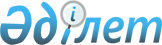 О внесении изменения в приказ Министра образования и науки Республики Казахстан от 18 июля 2001 года № 583 "Об утверждении нормативных правовых актов, регламентирующих деятельность детских деревень семейного типа и домов юношества"Приказ Министра образования и науки Республики Казахстан от 31 января 2013 года № 20. Зарегистрирован в Министерстве юстиции Республики Казахстан 4 февраля 2013 года № 8320

      В соответствии со статьей 105 Гражданского кодекса Республики Казахстан от 27 декабря 1994 года ПРИКАЗЫВАЮ:



      1. Внести в приказ Министра образования и науки Республики Казахстан от 18 июля 2001 года № 583 «Об утверждении нормативных правовых актов, регламентирующих деятельность детских деревень семейного типа и домов юношества» (зарегистрирован в Реестре государственной регистрации нормативных правовых актов под № 1629) следующее изменение:



      в приложении 5 к указанному приказу:



      подпункт 2.2.3. пункта 2.2. исключить.



      2. Комитету по охране прав детей (Шер Р.П.):



      1) обеспечить в установленном законодательством порядке государственную регистрацию настоящего приказа в Министерстве юстиции Республики Казахстан;



      2) после прохождения государственной регистрации опубликовать настоящий приказ в средствах массовой информации.



      3. Настоящий приказ вводится в действие со дня его первого официального опубликования.      Министр                                    Б. Жумагулов
					© 2012. РГП на ПХВ «Институт законодательства и правовой информации Республики Казахстан» Министерства юстиции Республики Казахстан
				